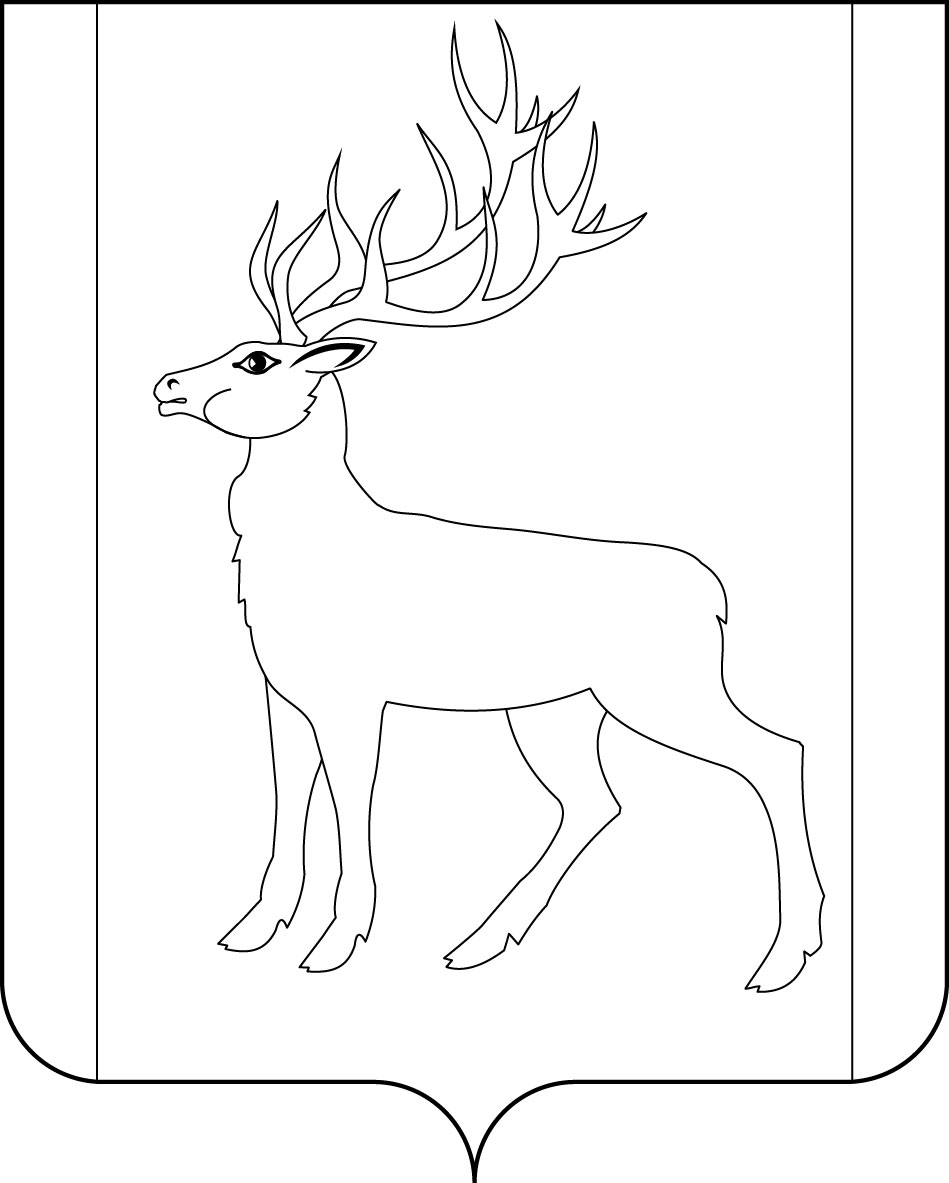 РОССИЙСКАЯ ФЕДЕРАЦИЯКОНТРОЛЬНО-СЧЕТНАЯ ПАЛАТАМУНИЦИПАЛЬНОГО ОБРАЗОВАНИЯ КУЙТУНСКИЙ РАЙОНЗаключение КСП № 07 по результатам экспертизы  проекта  решения о внесении  изменений и дополнений  в решение Думы муниципального образования Куйтунский район от 25.12.2015 года №74 «О бюджете муниципального образования Куйтунский район на 2016 год».р.п. Куйтун                                                                                                       24 марта 2016 г.     Заключение на проект решения о внесении  изменений и дополнений  в решение Думы муниципального образования Куйтунский район от 25.12.2015 года №74 «О бюджете муниципального образования Куйтунский район на 2016 год»   подготовлено в соответствии  со статей 157   Бюджетного кодекса  Российской Федерации,  Федеральным законом  №6-ФЗ «Об общих принципах организации и деятельности контрольно-счетных органов субъектов Российской Федерации и муниципальных образований», Положением о бюджетном процессе в муниципальном образовании  Куйтунский район, Положением о Контрольно-счетной палате муниципального образования  Куйтунский район. Проект Решения предоставлен в Контрольно-счетную палату  для подготовки заключения 22 марта 2016 года. Одновременно с проектом Решения предоставлена пояснительная записка с обоснованием предлагаемых изменений.Внесение изменений в решение Думы «О бюджете муниципального образования Куйтунский район на 2016 год» обусловлено  необходимостью:- уточнения основных характеристик районного бюджета на 2016 год (увеличение доходов, расходов и дефицита районного бюджета),- утверждения  распределения бюджетных ассигнований на реализацию муниципальных  программ,- увеличения бюджетных ассигнований дорожного фонда,- изменения текстовой части решения о бюджете на 2016 год и приложений к нему №№1,6,7,8, 11,12.В ходе экспертизы установлено следующее:Указанными  изменениями уточняются основные характеристики районного бюджета на 2016 год (таблица, тыс.руб.)Как видно из таблицы, проект решения предусматривает увеличение доходов в сумме  1296 тыс.руб. Согласно пояснительной записке к проекту, увеличение доходной части бюджета поселения произошло за:- счет  межбюджетных трансфертов, передаваемых бюджету района их бюджетов поселений на осуществление части полномочий по решению вопросов местного значения в соответствии с заключенными  соглашениями в сумме 216 тыс.руб.;- доходов от продажи земельных участков, муниципальная собственность на которые не разграничена и которые расположены в границах поселений в сумме 55 тыс.руб. за фактическое поступление. Следует отметить, что при утверждении бюджета в первоначальной редакции доходы от продажи земли не планировались и в последующем утверждаются по фактическому исполнению, при этом  динамика прошлых лет свидетельствует о значительном их  поступлении. Неоднократные и значительные изменения плановых назначений являются отклонением от требований принципа реалистичности расчетов доходов, установленного ст.37 Бюджетного Кодекса РФ. -  платежи,  взимаемые органами управления, за выполнение определенных функций в сумме 5 тыс.руб. (фактическое поступление  при обращении граждан при  оформлении документов по приватизации жилья);- прочие налоговые доходы в сумме 20 тыс.руб. (фактическое поступление – возвраты излишне уплаченных страховых взносов во внебюджетные фонды прошлых лет,  удержание переплаты заработной платы согласно актов проверок);-  прочие безвозмездные поступления в сумме 1080 тыс.руб. ( спонсорская помощь на оплату кредиторской задолженности за приобретенную квартиру врачам в сумме 201 тыс.руб., на финансирование муниципальных программ по управлению Образования в сумме 693  тыс.руб., по Администрации  в сумме  186 тыс.руб.   Уменьшение произведено на 80 тыс.руб. единого налога на вмененный доход. Уменьшение вызвано тем, что внесены изменения в приказ Минэкономразвития «Об установлении коэффициентов-дефляторов на 2016 год», согласно которого коэффициент-дефлятор, применяемый для расчета ЕНВД в 2016 году,  утвержден без роста к 2015 году. Плановые показатели при утверждении бюджета  рассчитывались с учетом роста коэффициента на 16%, утвержденного в первоначальной редакции приказа Минэкономразвития. Расходная часть бюджета  увеличивается на 1390 тыс.руб.  На общее увеличение расходной части бюджета повлияло увеличение  объемов межбюджетных трансфертов, передаваемых бюджету района их бюджетов поселений на осуществление части полномочий по решению вопросов местного значения в соответствии с заключенными  соглашениями в сумме 216 тыс.руб., привлечение спонсорских средств в сумме 1080 тыс.руб. и  распределения остатков дорожного фонда за 2015 год  в сумме 94 тыс.руб.         При этом  следует отметить то обстоятельство, что  источник поступления доходов как «спонсорская помощь» не является до конца управляемым, соглашения о экономическом партнерстве не всегда выполняются.   Например, имеется  кредиторская задолженность за счет спонсорских средств на реализацию программы «Привлечение и закрепление врачебных кадров» в сумме 201 тыс.руб., «Развитие муниципальных библиотек» - 61 тыс.руб.   При таких основаниях имеются  определенные риски не выполнения прогнозных  доходных показателей, что может привести к неисполнению программных мероприятий  муниципальных программ.Все средства межбюджетных трансфертов, передаваемых бюджету района их бюджетов поселений на осуществление части полномочий по решению вопросов местного значения в соответствии с заключенными  соглашениями в сумме 216 тыс.руб.  учтены в расходной части бюджета по разделу 01 «Общегосударственные расходы», из них на заработную плату с начислениями на нее в сумме 206 тыс.руб., на увеличение материальных запасов в сумме 10 тыс.руб.Кроме того по данному разделу  предусмотрены расходы  на заправку картриджей в сумме 18 тыс.руб. и на оплату расходов редакции газеты «Отчий край» в сумме 150 тыс.руб. За счет спонсорских средств предусмотрены расходы на реализацию муниципальной программы «Улучшение условий охраны труда» в сумме  5 тыс.руб.В тоже время по данному разделу сокращены расходы на сумму 1691 тыс.руб., в том числе по заработной плате в сумме 1671 тыс.руб. и ГСМ на 20 тыс.руб. Таким образом в целом по разделу «Общегосударственные вопросы» сокращены расходы  на сумму 1302 тыс.руб.  (216+18+150+5-1691)По разделу 03 «Национальная безопасность и правоохранительная деятельность» расходы увеличиваются на 35 тыс.руб. на реализацию муниципальной программы «Профилактика правонарушений» за счет спонсорской помощи.По разделу 04 «Национальная экономика» расходы увеличиваются на 164 тыс.руб., в том числе:  на реализацию муниципальной программы «Поддержка малого бизнеса» в сумме  70 тыс.руб. за счет сокращения расходов на оплату труда по разделу 01 «Общегосударственные расходы» и  94 тыс.руб. по  подразделу 04 «Дорожная деятельность» за счет остатков дорожного фонда  за 2015 год.По разделу 05 «Жилищно-коммунальное хозяйство» расходы увеличиваются на 1634 тыс.руб., из них:- на гашение кредиторской задолженности за счет средств от спонсорской помощи в рамках муниципальной программы «Привлечение и закрепление врачебных кадров» на приобретение жилья молодым специалистам в сумме 201 тыс.руб.;- на реализацию муниципальной программы «Реформирование жилищно-коммунального хозяйства в сумме 1433 тыс.руб., в том числе: на гашение кредиторской задолженности -  526 тыс.руб., на текущие расходы  - 907 тыс.руб. за счет сокращения расходов по оплате труда по разделу 01 «Общегосударственные расходы».По разделу 07 «Образование» расходы увеличиваются за  счет спонсорской помощи на 763 тыс.руб. на реализацию муниципальных программ:- «Профилактика наркомании и социально-негативных явлений» - 10 тыс.руб.;- «Повышение безопасности дорожного движения» - 10 тыс.руб.;- «Молодежь Куйтунского района» - 50 тыс.руб.;- «Образование» - 693 тыс.руб.Увеличиваются расходы по муниципальной программе «Образование» на сумму 2235 тыс.руб. за счет сокращения расходов  по оплате труда  по данному разделу.Увеличиваются расходы на муниципальную программу «Повышение эффективности управления финансами» в сумме 1000 тыс.руб. за счет переклассифицирования  расходов по оплате коммунальных услуг.Таким образом, по разделу «Образование» увеличиваются расходы на реализацию муниципальных программ на сумму 3998 тыс.руб., при этом сокращаются расходы на сумму 3235 тыс.руб., из них  на оплату труда в сумме  - 2235 тыс.руб., коммунальные услуги – 1000 тыс.руб.По разделу 08 Культура, кинематография» расходы увеличиваются на 61 тыс.руб. за счет спонсорской помощи на реализацию программы «Развитие муниципальных библиотек» на оплату кредиторской задолженности за 2014 год.По разделу 11 «Физическая культура и спорт» расходы увеличиваются на реализацию программы «Развитие физической культуры и спорта» на 35 тыс.руб., в том числе:  за счет средств от спонсорской помощи – 15 тыс.руб., за счет сокращения расходов на ГСМ по разделу 01 «Общегосударственные расходы» - 20 тыс.руб.Таким образом,  проектом  решения о внесении изменений  в бюджет  по отдельным видам расходов  увеличение бюджетных ассигнований  предусмотрено   в сумме 6316 тыс.руб., в том числе на реализацию  12 –ти муниципальных программ – 5838 тыс.руб.,   сокращение в сумме  4926 тыс.руб., в том числе за счет  средств на   оплату труда – 3906 тыс.руб.  В целом расходная часть бюджета увеличилась на 1390 тыс.руб.  (6316-4926)    Все предлагаемые к дополнительному финансированию расходы входят в сферу вопросов местного значения и, тем самым, могут считаться соответствующими законодательству.Что касается целесообразности  и обоснованности данных изменений  для включения в бюджет дополнительных ассигнований  на реализацию муниципальных программ,  насколько значимость данных мероприятий предопределяет их первоочередность  в пояснительной записке не  прописано. При этом следует заметить, что бюджетные ассигнование на оплату труда, которые считаются первоочередными ,  в бюджете на 2016 год предусмотрены не в полном объеме.  Размер дефицита   увеличен на 94 тыс.руб., или с 5,3 % до 5,4% и составил 5558 тыс.руб., или 5,4%   от утвержденного общего  годового  доходов районного бюджета без учета утвержденного  объема безвозмездных поступлений, с учетом снижения остатков средств на счетах по учету средств местного бюджета в сумме 2558 тыс.руб., что не превышает размер ограничений, установленных п.3 ст.92.1 БК РФ.       Для обеспечения сбалансированности бюджета источники финансирования дефицита бюджета также увеличиваются, за счет изменения остатков средств на счетах. Планируется получение кредита от кредитных организаций РФ в 2016 году на покрытие дефицита  в сумме 31345 тыс.руб. и погашение бюджетных кредитов, полученных от других бюджетов бюджетной системы РФ в сумме 28345 тыс.руб.                                                                                                                                                                                                                                                                                                                                                                                                                                                           Проектом решения о внесении изменений предусматривается увеличение объема бюджетных ассигнований дорожного фонда   с 4506 тыс.руб. до  4600 тыс.руб., или на 94 тыс.руб., за счет включения в его объем неиспользованных  в 2015 году фактически поступивших доходов.  Экспертизой установлено, что все остатки неиспользованных средств дорожного фонда, которые сложились по состоянию на 01.01.2016 года в сумме 1767 тыс.руб. включены  в бюджет 2016 года по разделу «Дорожное хозяйство» (дорожные фонды). Выводы и рекомендации: 1. Содержание документов, представленных одновременно с проектом  решения Думы,  соответствуют требованиям бюджетного законодательства.        2.   В проекте решения Думы  соблюдены ограничения, установленные бюджетным кодексом Российской Федерации, по объему дефицита бюджета.      3.  Предложенный проект решения Думы о  внесении  изменений и дополнений  в решение Думы муниципального образования Куйтунский район от 25.12.2015 года №74 «О бюджете муниципального образования Куйтунский район на 2016 год» не противоречит требованиям бюджетного законодательства, рекомендован к принятию Думой  муниципального образования Куйтунский район.Председатель КСП                                                       Т.И.БелизоваРешение Думы от 25.12.2015 №74Решение Думыот 16.02.2016№86Проекткорректировка%Доходы63743863769863899412960,2Расходы64043864316264455213900,2Дефицит т.р./ %3000 / 2,95464 /5,35558/5,494х